Программа Межрегиональной православной книжной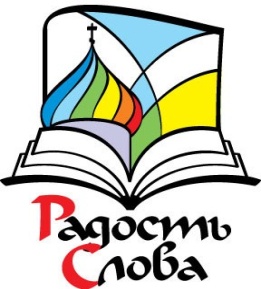 выставки-форума "Радость Слова" совместно с выставкой-ярмаркой «От покаяния к воскресению России»в  Ижевской епархии Русской Православной Церкви22-28 мая 2017 годаВыставка-форум «Радость Слова» открывается 23 мая в 11:00, работает ежедневно с 10:00 до 19:00 в  Ледовом дворце «ИЖСТАЛЬ» расположенном по адресу: г. Ижевск, ул. Удмуртская, д.222.Ежедневно на выставке дежурят священнослужители и служатся молебны перед ковчегом с частицей мощей святителя Тихона, Патриарха Московского и все. В рамках форума представляется фотовыставка «СВЕТОПИСЬ ТАЙНЫ», посвящённая 100-летию восстановления Патриаршества в России.Каждый посетитель выставки может принять участие в благотворительной акции «ПОДАРИ КНИГУ ДЕТЯМ» (купить на выставке детскую книгу и передать в дар детским домам, приютам Хабаровского края).Вход на выставку свободный.Время и место проведенияСобытиеОтветственный21 мая, Воскресение 21 мая, Воскресение 21 мая, Воскресение АэропортПрибытие делегации Издательского Совета РПЦАэропортПрибытие Председателя Издательского Совета РПЦ митр.Климента с частицей мощей свт.Тихона.ГостиницаРазмещение. Ужин.22 мая, понедельник22 мая, понедельник22 мая, понедельник9.00Дом ПравительстваУл.Пушкинская 214Зал заседанийПодготовка презентации выставки-форума «Радость Слова» подготовка столов и стендов.Открытие и презентации фотовыставки «СВЕТОПИСЬ ТАЙНЫ», посвящённой 100-летию восстановления Патриаршества в России9:00 – собор арх.Михаила.г.Ижевск, улица Карла Маркса, 222.Божественная литургия в день памяти свт.Николая с участием митр.Викторина и митр.Климента в сослужении духовенства Ижевской епархии.13.00Лития на могиле митрополита НиколаяПрот.Олег Горбачев8950151989813.30Дом ПравительстваУл.Пушкинская 214Зал заседанийПрезентация выставки-форума « Радость Слова»14:00 – Дом ПравительстваУл.Пушкинская 214Зал заседанийИсторическая конференция посвящённая прошедшему 100-летию 1917-2017гг. и восстановлению Патриаршества в России. С участием митр.Викторина  и митр.Климента, а также представителей Гос.Власти.Протоиер.Андрей Петров89127505234Ледовый дворец «ИЖСТАЛЬ» г. Ижевск, ул. Удмуртская, д.222.Заезд участников, формирование стендов выставки-ярмарки «От покаяния к воскресению России» и выставки-форума «Радость Слова» 23 мая, вторник23 мая, вторник23 мая, вторник10:00Ледовый дворец «ИЖСТАЛЬ» г. Ижевск, ул. Удмуртская, д.222.Торжественное открытие  Межрегиональной православной книжной выставки-форума «Радость Слова»  Молебен   Торжественная церемония открытия  Экскурсия по выставке 11:00Пресс-подход.11.00 -13.00Запись на телеканалах с писателем Патриаршей литературной премии имени равноапостольных Кирилла и Мефодия – Николаевым  Виктором НиколаевичемРоева Наталья Сергеевна13:00Республиансий колледж духовно-нравственного образованияСвердлова 9Круглый стол «Взаимодействие церковной и государственной библиотечной системы»Ведущий – помощник Председателя Издательского Совета Русской Православной Церкви иеромонах Макарий (Комогоров)Директор ассоциации «Православная книга» и издательсва «Лепта книга» Головин Алексей СтепановичСвящ.Максим Санников8982125134214:00Ледовый дворец «ИЖСТАЛЬ» Творческие встречи с писателем – лауреатом Патриаршей литературной премии имени святых равноапостольных Кирилла и Мефодия –Николаевым Виктором Николаевичем.17:00 колледж государственной и муниципальной службыс. Октябрьский, 33аТворческая встреча с писателем – лауреатом Патриаршей литературной премии имени святых равноапостольных Кирилла и Мефодия –Николаевым Виктором НиколаевичемСвящ.Максим Санников17:00Республиканский колледж духовно-нравственного образованияСвердлов, 9Встреча студентов исторического факультета УдГУ с  научным руководителем Научно-редакционного совета по изданию документов Поместного Собора 1917-1918 гг. При Ноовоспасском монастыре А.И. Мраморновым.Свящ.Георгий Харин8912766176024 мая, среда24 мая, среда24 мая, среда10:00 -19:00Ледовый дворец «ИЖСТАЛЬ» 1-й день работы выставки. 13:00 Республиканский колледж духовно-нравственного образованияСвердлова, 9Творческая встреча с писателем – лауреатом Патриаршей литературной премии имени святых равноапостольных Кирилла и Мефодия –Николаевым Виктором Николаевичем.(юные армейцы и казаки кадеты)Свящ.Георгий Харин15.30 Учебный Центр МВД          г.Ижевскул.Городок Машиностроителей,114Творческая встреча с писателем – лауреатом Патриаршей литературной премии имени святых равноапостольных Кирилла и Мефодия –Николаевым Виктором Николаевичем.Свящ.Георгий Харин11:00 – 16:00Фотовыставка «Светопись Тайны» на тему 100-летию восстановления Патриаршества в России.Выставка представляет собой культурно-образовательный проект.17:00Показ полнометражного кинофильма «Щенок» по рассказу лауреата Патриаршей литературной премии  прот.Н.Агафонова25 мая, четверг25 мая, четверг25 мая, четверг2-й день работы выставки. 18:00Показ полнометражного кинофильма «Вдвоём на льдине» по рассказу номинанта Патриаршей литературной премии Вознесенской Ю.26 мая, пятница26 мая, пятница26 мая, пятница3-й день работы выставки. 10:00 – 19:00Экскурсии по выставке, просветительские беседы для школьников 27 мая, суббота 27 мая, суббота 27 мая, суббота 4-й день работы выставки. 10:00 – 19:00Экскурсии по выставке, просветительские беседы для школьников и учащихся воскресных школ Ижевской епархииширокая читательская аудитория28 мая, воскресение28 мая, воскресение28 мая, воскресение08:00кафедральный соборБожественная Литургия Участники выставки,  духовенство, прихожане 13:30 – 14:00Последний молебен перед мощамиТоржественное закрытие выставкиВручение Благодарственных писемУчастники и организаторы выставки Широкая аудитория